【今日主題】麥基洗德等次的祭司劉介磐弟兄經節:希伯來書7:17「因為有給他作見證的說:“你是照著麥基洗德的等次永遠為祭司。”」綱要:一,麥基洗德大祭司的特徵二,麥基洗德，是比亞伯拉罕後裔利未子孫，更尊貴的祭司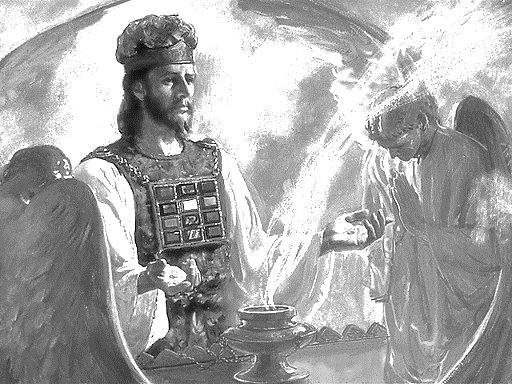 三,神從猶大支派，另外興起祭司的原因四,耶穌是照無窮生命的大能，作了更美之約的中保五,耶穌祭司的職任是長久不更換，且是成全到永遠六,結論《基督徒聚會處訓練中心》      ~~九月份代禱信主內親愛弟兄姊妹：平安！秋天的涼氣驅走夏日的酷熱，但我們要迫切為日前西南氣流引進大豪雨，造成南台灣重大災情禱告。九月新學期即將開學，訓練中心又開始忙碌起來了。期待下個月底在北投舉行全台聚會處聯合退修會，能和大家分享神在訓練中心的工作，數算神的恩典，願透過訓練中心協助各聚會處造就更多神所使用的貴重器皿。我們也希望和各地聚會處建立更多屬靈的連結，一起完成主的大使命。代禱事項：1.《聚會處差傳協會》的事工能一步步穩健發展，協助各聚會處屬靈的成長。2.九月8日開學感恩聚會、10日開學；求主帶領新學期每位修課的弟兄姊妹靈命大得造就。（註:今年共有三位全修生，其他課程亦有多人選修）3.九月1日起共六次，《訓練中心》在《龍潭基督徒聚會處》開「舊約歷史概論」課程，為授課老師劉介磐弟兄和10位上課的弟兄姊妹禱告。4.第一屆的學生林德能弟兄，八月已開始在《虎尾聚會處》配搭服事，求主帶領他融入教會肢體的關係中，與弟兄姊妹同心興旺福音。5.求主充足供應所需要的經費。(每個月約需要12萬)。敬頌基督徒聚會處訓練中心校長曾嘉逸弟兄敬上弟兄姊妹若對《訓練中心》有奉獻的負擔，請於奉獻袋勾選--《基督徒聚會處差傳協會》即可˙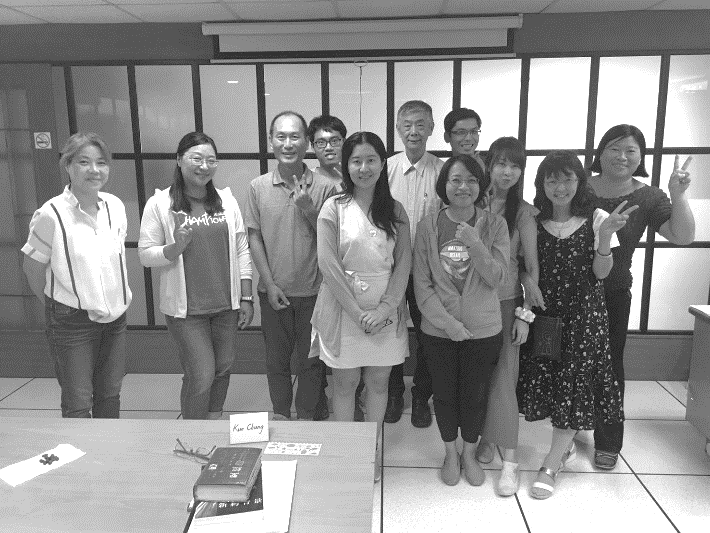 開學第一門課「新約導論」由呂允仁老師授課，三位全修生-馬國忠/左三(埔心)、黃亞晨/後排右一(中科)、賴素玲/右一(台中健行路)，及數位選修生合影。【10/7詩歌福音佈道會】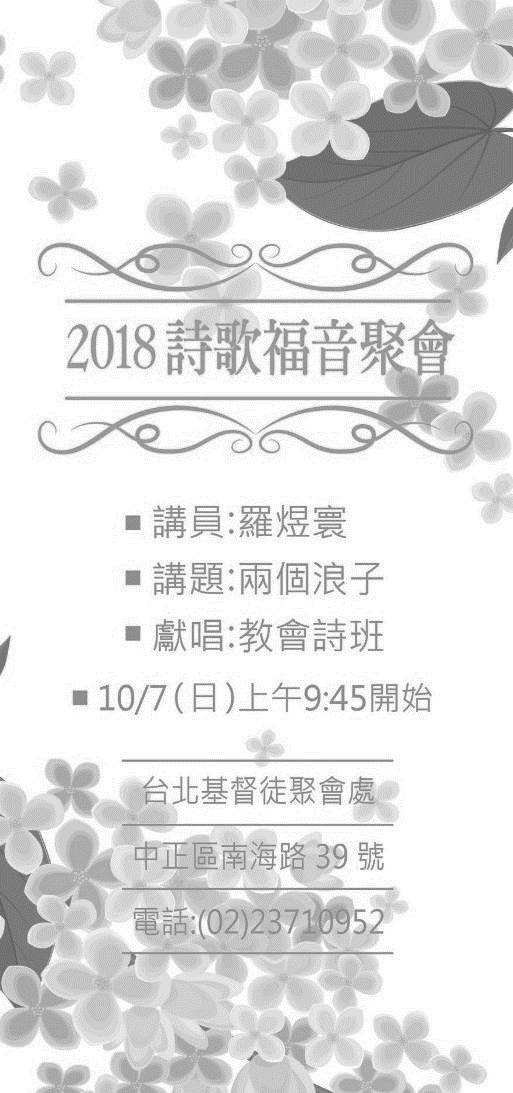 台北基督徒聚會處            第2548期  2018.09.23網站：http://www.taipeiassembly.org   年度主題：天上的國民˙地上的教會		主日上午	主日下午 	下週主日上午	下週主日下午	聚會時間：9時45分	2時00分	9時45分	2時00分	司     會：劉耀仁弟兄		任  駿弟兄	領        詩：劉耀仁弟兄			任  駿弟兄	司     琴：王清清姊妹			俞齊君姊妹	講     員：劉介磐弟兄			下週講員：呂允仁弟兄	本週題目：麥基洗德等次的祭司	下週主題：地上教會的見證	本週經文：希伯來書7:17	下週經文：以弗所書3:14~19	上午招待：林寶猜姊妹 吳瑞碧姊妹	下週招待：陳美月姊妹 王雅麗姊妹							金貞美姊妹耶和華－我的神啊，我曾呼求你，你醫治了我。耶和華啊，你曾把我的靈魂從陰間救上來，使我存活，不至於下坑。                                                               詩篇30:2~3臺北市中正區100南海路39號。電話（02）23710952傳真（02）23113751歡迎邀約家人親友參加(邀請卡在長椅上)，透過美妙的詩歌以及兩個浪子的比喻來認識父神〝奇妙的愛〞~~請持續代禱【中秋韓國˙華人福音營】正值中秋節期間，本教會組隊赴韓參與「安山東部聚會處」及「大明洞聚會處」配搭華人福音佈道聚會。敬請代禱，願聖靈施恩給華人，使他們樂意參加，並接受基督為救主。【獎助學金】大專、高中在學的弟兄姊妹，即日起至9月30日止可申請教會獎助學金。請至辦公室領取發給辦法及申請書。本週各項聚會今日	09:30	兒童主日學		09:45	主日講道	劉介磐弟兄		09:45	中學生團契		11: 00	慕道班			11:00《擘餅記念主聚會》	週二 07:30	晨更禱告會	19:30	英文查經班週三	19:30	交通禱告會	任 駿弟兄週四	14:30	姊妹聚會	王清清姊妹		15:30	姊妹禱告會	陳梅軒姊妹週五	19:00	小社青	靈修分享會		19:00	愛的團契週六	14:00	大專團契			18:00	社青團契     【秋季一日遊】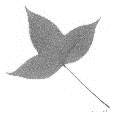 石門水庫賞楓香˙活魚大餐飽肚魔幻豆子館瞎拚˙慈湖園區踏青主辦：教會詩班日期：107. 11/10（六）行程：本教會出發→石門水庫→活魚餐廳→魔幻豆子館→慈湖園區→返回台北。費用：每人$ 550元（含午餐、保險、車資等）。報名：填妥報名單(長椅上)連同報名費繳交至辦公室。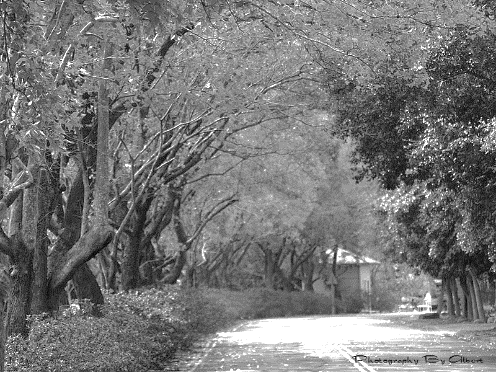 